Publicado en Alagón (Zaragoza) el 24/01/2017 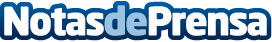 Megacity apuesta fuerte en 2017 por las impresoras 3DMegacity, empresa situada en Alagón (Zaragoza), es consciente de la creciente incorporación de las impresoras 3D en la industria, en estudios de diseño, agencias de publicidad, centros educativos e, incluso, en el campo de la medicina. Los diseñadores utilizan las impresoras 3D para crear objetos sólidos tridimensionales mediante simplemente la adición de materialDatos de contacto:Manuel MontanerComunicaciónNota de prensa publicada en: https://www.notasdeprensa.es/megacity-apuesta-fuerte-en-2017-por-las Categorias: Nacional Medicina Educación Hardware Infantil Emprendedores Dispositivos móviles http://www.notasdeprensa.es